TÖÖLEHT “KUIDAS LOODI EESTI VABARIIK 105 AASTAT TAGASI?”Tänases e-tunnis saavad õpilased teada, kuidas õnnestus Eestil vabariigiks saada. Lisaks arutleme, miks on iseseisvusmanifestil Eesti ajaloos oluline koht ja kuidas manifesti väärtused tänapäeval edasi elavad.Kasuta töölehte nii: enne otseülekannet lahenda ülesanne                                   otseülekande ajal küsi esinejalt küsimusi  pärast otseülekannet tee ülesandeidENNE OTSEÜLEKANNET LAHENDA ÜLESANNE Pane pooleteise minuti jooksul kirja märksõnad, miks sulle meeldib Eestis elada. Arutage oma tulemusi klassiruumis. 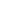 OTSEÜLEKANDE AJAL KÜSI KÜSIMUSIEt saada vastuseid enda jaoks olulistele küsimustele, saad otseülekande ajal esinejale küsimusi esitada. Selleks edasta YouTube’i otseülekande ajal esinejale või palu õpetajal oma küsimus vestlusesse lisada nii:  Kaari 12. klass, Kurtna Kool. Kuidas saada presidendiks?Ole küsimust sõnastades viisakas ja täpne. Sinu küsimusi näevad kõik, kes samal ajal otseülekannet  vaatavad. Mida varem jõuad küsimused saata, seda suurema tõenäosusega jõuame vastata.OTSEÜLEKANDE JÄREL TEE ÜLESANDEIDÜlesanne 1. Loe läbi iseseisvusmanifestis välja toodud juhtmõtted. Vali neist 3 ja sõnasta need ise tänapäevasesse keelde. 1. Kõik Eesti vabariigi kodanikud, usu, rahvuse ja poliitilise ilmavaate peale vaatamata, leiavad ühtlast kaitset vabariigi seaduste ja kohtute ees.2. Vabariigi piirides elavatele rahvuslistele vähemustele, venelastele, sakslastele, rootslastele, juutidele ja teistele kindlustatakse nende rahvuskulturilised autonomia õigused.3. Kõik kodanikuvabadused, sõna-, trüki-, usu-, koosolekute-, ühisuste-, liitude- ja streikidevabadused, niisama isiku ja kodukolde puutumatus peavad kogu Eesti riigi piirides vääramata maksma seaduste alusel, mida valitsus viibimata peab välja töötama.4. Ajutisele valitsusele tehtakse ülesandeks viibimata kohtuasutusi sisse seada kodanikkude julgeoleku kaitseks. Kõik poliitilised vangid tulevad otsekohe vabastada.5. Linna- ja maakonna- ja vallaomavalitsuse asutused kutsutakse viibimata oma vägivaldselt katkestatud tööd jätkama.6. Omavalitsuse all seisev rahvamiilits tuleb avaliku korra alalhoidmiseks otsekohe elusse kutsuda, niisama ka kodanikkude enesekaitse organisatsioonid linnades ja maal.7. Ajutisele Valitsusele tehtakse ülesandeks viibimata seaduse-eelnõu välja töötada maaküsimuse, töölisteküsimuse, toitlusasjanduse ja rahaasjanduse küsimuste lahendamiseks laialistel demokratilistel alustel.Minu sõnastused:1……………………………………………………………………………………………………………………………………………………………………………………………………………………..2……………………………………………………………………………………………………………………………………………………………………………………………………………………..3……………………………………………………………………………………………………………………………………………………………………………………………………………………..Ülesanne 2. Analüüsi enda ümber kirjutatud manifesti juhtmõtteid. Kas need kehtivad ka tänasel päeval? Põhjenda enda arvamust.Ülesanne 3. Tutvu Eesti Vabariigi põhiseadusega. Pane tabelisse kirja 3 juhtmõtet iseseisvusmanifestist ja otsi neile vaste kehtivast põhiseadusest.ISESEISVUSMANIFEST PÕHISEADUS§§§